ПОЯСНИТЕЛЬНАЯ 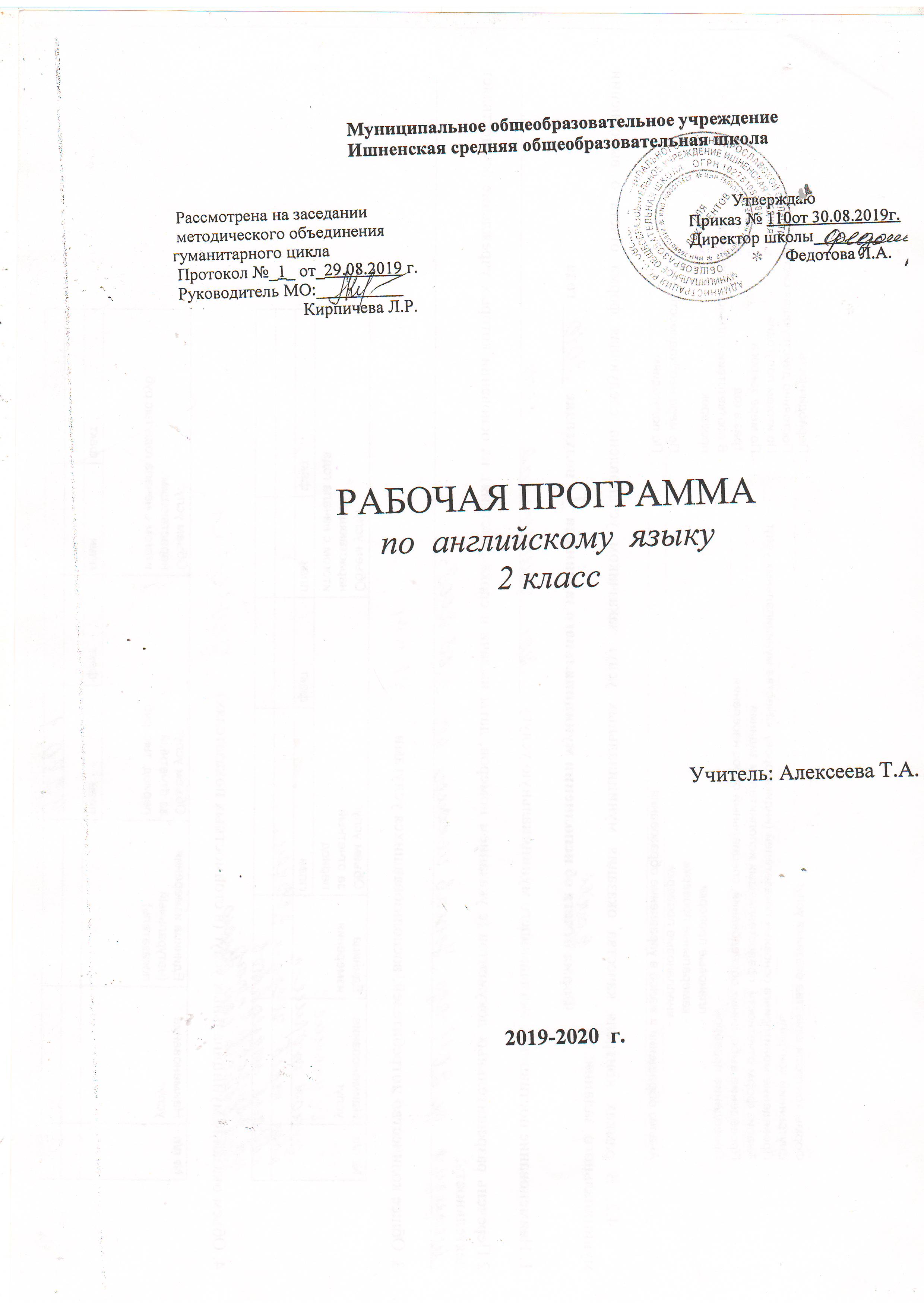 ПОЯСНИТЕЛЬНАЯ ЗАПИСКА               Рабочая программа составлена на основе требований Федерального государственного образовательного стандарта начального общего образования, примерной программы начального общего образования по английскому языку, авторской методической концепции линии УМК «Английский в фокусе» Н.И. Быковой, Дж. Дули, М.Д. Поспеловой и В. Эванс (Английский язык. 2 класс: Учебник для общеобразовательных учреждений/ Н.И. Быкова, Дж. Дули, М.Д. Поспелова, В. Эванс. М.: Просвещение) и ориентирована на достижение планируемых результатов ФГОС.              Цели обучения: Формирование у учащихся первоначального представления о роли и значимости английского языка в жизни современного человека и поликультурного мира, приобретение начального опыта использования английского языка как средства межкультурного общения, нового инструмента познания мира и культуры других народов;Формирование умения общаться на английском языке на элементарном уровне с учетом речевых возможностей и потребностей младших школьников в устной (аудирование и говорение) и письменной (чтение и письмо) формах; Приобщение детей к новому социальному опыту с использованием английского языка: знакомство младших школьников с миром зарубежных сверстников, с детским зарубежным фольклором; воспитание дружелюбного отношения к представителям других стран;Развитие речевых, интеллектуальных и познавательных способностей младших школьников, а также их общеучебных умений; развитие мотивации к дальнейшему овладению английским языком;Воспитание и разностороннее развитие учащихся средствами английского языка. Задачи обучения: Формирование представлений об английском языке как средстве общения, позволяющем добиваться взаимопонимания с людьми, говорящими/пишущими на английском языке, узнавать новое через звучащие и письменные тексты;Расширение лингвистического кругозора учащихся, освоение элементарных лингвистических представлений, доступных младшим школьникам и необходимых для овладения устной и письменной речью на английском языке на элементарном уровне;Обеспечение коммуникативно-психологической адаптации младших школьников к новому языковому миру для преодоления в дальнейшем психологического барьера и использования английского языка как средства общения;Развитие личностных качеств младшего школьника, его внимания, мышления, памяти и воображения в процессе участия в моделируемых ситуациях общения, ролевых играх, в ходе овладения языковом материалом;Развитие эмоциональной сферы детей в процессе обучающих игр, учебных спектаклей и использованием английского языка;Приобщение младших школьников к новому социальному опыту путем исполнения на английском языке различных ролей в игровых ситуациях, типичных для семейного, бытового, учебного общения;Развитие познавательных способностей, овладение умением координированной работы с разными компонентами УМК (учебником, рабочей тетрадью, аудиоприложением и т.д.), умением работы в паре, в группе.   Рабочая программа реализуется в течение одного года, 2014-2015 учебный год. В школьном учебном плане на изучение предмета «Английский язык» во 2 классе отводиться 68 часов, 2 часа в неделю.ТРЕБОВАНИЯ К УРОВНЮ ПОДГОТОВКИ УЧАЩИХСЯЛичностным результатом изучения предмета является формирование следующих умений и качеств:Формирование общего представления о мире как о многоязычном и поликультурном сообществе;Осознание языка, в том числе и английского, как основного  средства общения между людьми;Знакомство с миром зарубежных сверстников с использованием средств изучаемого языка (через детский фольклор на английском языке, некоторые образцы детской художественной литературы, традиции).Метапредметным результатом изучения курса является формирование универсальных учебных действий (УУД):Развитие умения взаимодействовать с окружающими, выполняя разные роли в пределах речевых способностей и возможностей младшего школьника;Развитие коммуникативных способностей младшего школьника, умения выбирать адекватные языковые и речевые средства для успешного решения элементарной коммуникативной задачи;Расширение общего лингвистического кругозора младшего школьника;Развитие познавательной, эмоциональной и волевой сфер младшего школьника; формирование мотивации к изучению английского языка;Овладение умением координированной работы с разными компонентами УМК.Предметным результатом изучения курса является сформированность следующих умений: владеть начальными представлениями о нормах английского языка (фонетических, лексических, грамматических); уметь (в объеме содержания курса) находить и сравнивать такие языковые единицы, как звук, буква, слово.А. В коммуникативной сфереРечевая компетенция в следующих видах речевой деятельностиГоворении:Вести элементарный этикетный диалог в ограниченном круге типичных ситуаций общения; диалог-расспрос и диалог-побуждение к действию;Уметь на элементарном уровне рассказывать о себе, семье, друге, описывать предмет, картинку, кратко охарактеризовать персонаж;Аудировании:Понимать на слух речь учителя и одноклассников, основное содержание небольших доступных текстов в аудиозаписи, построенных на изученном языковом материале;Чтении:Читать вслух небольшие тексты, построенные на изученном языковом материале, соблюдая правила чтения и нужную интонацию;Читать про себя и понимать основное содержание текстов, включающих как изученный языковой материал, так и отдельные новые слова; находить в тексте нужную информацию;Письменной речи:Владеть техникой письма;Писать с опорой на образец поздравления с днем рождения и короткое письмо-приглашение.Языковая компетенция (владение языковыми средствами):                    Адекватно произносить и различать на слух все звуки английского языка, соблюдать правильное ударение в словах и фразах;Соблюдать особенности интонации основных типов предложений;Применять основные правила чтения и орфографии, изученные в данном курсе;Распознавать и употреблять в речи изученные в данном курсе лексические единицы (слова, словосочетания, оценочная лексика, речевые клише) и грамматические явления.Социокультурная осведомленность:Знать некоторые названия стран изучаемого языка, отдельные литературные персонажи известных детских произведений, сюжеты некоторых популярных сказок, написанных на английском языке, небольшие произведения детского фольклора (стихи, песни); знать элементарные нормы речевого и неречевого поведения, принятые в стране изучаемого языка.Б. В познавательной сфереУметь сравнивать языковые явления родного и английского языков на уровне отдельных звуков, букв, слов, словосочетаний, простых предложений;Уметь действовать по образцу при выполнении упражнений и составлении собственных высказываний в пределах тематики данного курса;Совершенствовать приемы работы с текстом с опорой на умения, приобретенные на уроках родного языка (списывать текст, выписывать отдельные слова и предложения из текста и т.д.);Уметь пользоваться справочным материалом, представленным в доступном данному возрасту виде (правила, таблицы);Уметь осуществлять самонаблюдение и самооценку в доступных младшему школьнику пределах.В. В ценностно-ориентационной сфереПредставлять английский язык как средство выражения мыслей, чувств, эмоций;Приобщиться к культурным ценностям другого народа через произведения детского фольклора, через непосредственное участие в туристических поездках.Г. В эстетической сфереВладеть элементарными средствами выражения чувств и эмоций на английском языке;Развивать чувства прекрасного в процессе знакомства с образцами доступной детской литературы.Д. В трудовой сфереУметь следовать намеченному плану в своем учебном труде.КАЛЕНДАРНО - ТЕМАТИЧЕСКИЙ ПЛАНИТОГО: Уроков – 68 ч.из них:Контрольных работ – 5 ч.СОДЕРЖАНИЕ УЧЕБНОГО КУРСАУМК «Английский в фокусе» поможет учащимся использовать английский язык эффективно и даст им возможность изучать его с удовольствием. В учебнике уделяется внимание развитию всех видов речевой деятельности (аудированию, говорению, чтению и письму) с помощью разнообразных коммуникативных заданий и упражнений. Материал организован таким образом, что позволяет регулярно повторять основные активные лексико-грамматические структуры и единицы. Модульный подход в серии «Английский в фокусе» позволяет осуществлять всестороннее развитие учащихся. Он дает им возможность разносторонне прорабатывать тему и учитывает особенности памяти. Учащимся предлагается участвовать в различных видах деятельности, таких как ролевая игра, разучивание рифмовок с движениями, драматизация диалогов и сказки, интервьюирование одноклассников, создание проектов и их презентация и т. д. Вся работа направлена на развитие языковых навыков, умения «Учись учиться» и на приобретение навыков общения.Коммуникативные умения по видам речевой деятельностиГоворениеУпражнения на развитие диалогической речи представлены в первую очередь заданиями Chit-Chat (составление диалога с опорой на картинку и модель). Кроме того, учащиеся могут участвовать в диалоге в связи с прочитанным или прослушанным текстом. Они используют в диалоге фразы и элементарные нормы речевого этикета: умеют поздороваться, поприветствовать и ответить на приветствие, обратиться с поздравлением и ответить на поздравление, поблагодарить, извиниться; умеют вести диалог-расспрос, умеют задавать вопросы: кто? что? где? куда? как? почему? и т. д. Объем диалогического высказывания составляет 2–3 реплики с каждой стороны.Широко представлена монологическая речь. На основе текста-опоры учащиеся составляют небольшие рассказы о себе, о друге, о семье, о режиме дня; о доме; описывают людей, животных; персонажей мультфильмов, сказок с опорой на картинку и т. д. Объем монологического высказывания 5–6 фраз.АудированиеВ учебнике уделяется большое внимание аудированию. Учащиеся регулярно работают с аудиозаписями на уроке и дома. Они постоянно слышат речь носителей языка, что должно способствовать формированию адекватного произношения. Слушая и повторяя за носителями языка (а это еще и их любимые герои Ларри, Лулу, няня и обезьянка Чаклз), учащиеся имитируют их интонации и звуки и легко усваивают ритмико-интонационные особенности английской речи. Учащиеся воспринимают и понимают речь учителя и его четкие инструкции в ходе урока; понимают собеседника при диалогическом общении и монологические тематические высказывания и сообщения одноклассников, так как они построены на изученном материале. Во время аудирования дети используют опорные картинки и языковую догадку.ЧтениеВ учебнике используются традиционные и зарубежные подходы в обучении чтению (глобальное чтение – whole-word reading), эффективность которых для данной возрастной группы доказывает практика. Во втором классе используется в основном только глобальное чтение, а также вводятся правила чтения некоторых букв и буквосочетаний и некоторые транскрипционные значки.Для того чтобы чтение проходило успешно, упражнения даются в такой последовательности: прослушивание и повторение новых слов и структур за диктором, чтение этих же слов и структур, их использование в диалоге (Chit-Chat), затем – чтение и прослушивание текстов-диалогов с уже знакомыми структурами. Учащиеся не только узнают знакомые слова, но и учатся читать их в связном тексте (объем текстов до 100 слов, артикли не учитываются). Читая вслух, дети соблюдают правильное ударение в словах, логическое ударение в предложении; интонационный рисунок. Этому способствует тот факт, что практически все тексты записаны на диски и начитаны носителями языка. В третьем и четвертом классах проходит изучение основных правил чтения и вводится транскрипция. В учебнике также представлены социокультурные тексты, которые не записаны на диск. Однако они построены таким образом, чтобы учащиеся смогли прочитать их самостоятельно и извлечь необходимую информацию (имена, место действия, названия предметов и т. д.). В них включено небольшое количество новых слов, которые объясняются учителем и расширяют словарный запас учащихся. Кроме того, развивается языковая догадка. Учащиеся также демонстрируют умение пользоваться двуязычным словарем учебника.ПисьмоУчебник последовательно обучает письму как виду речевой деятельности. Учащиеся выполняют различные письменные задания: от списывания текстов, в которые им необходимо вставить недостающие слова, до написания с опорой на образец записок, открыток, личных писем, поздравлений, историй и мини-сочинений для языкового портфеля.Языковые средства и навыки пользования имиГрафика, каллиграфия, орфография Во втором классе учащиеся знакомятся с английским алфавитом не традиционным способом от буквы к звуку, а от звука к букве. Каждому звуку соответствует картинка, в которой встречается данный звук, и звуковое сопровождение, что облегчает запоминание звука и буквы. Кроме того, учащиеся постепенно знакомятся с некоторыми правилами чтения букв, и это значительно облегчает процесс чтения слов и предложений.В третьем и четвертом классах дети изучают знаки транскрипции и основные правила чтения. Они также знакомятся с апострофом, основными буквосочетаниями и правилами орфографии. Учебник содержит хорошую базу для тренировки написания наиболее употребительных слов, вошедших в активный словарь: упражнения даны в учебнике, рабочей тетради и языковом портфеле.Фонетическая сторона речиБлагодаря хорошему звуковому обеспечению (диски для работы в классе и дома, DVD) у учащихся вырабатывается адекватное произношение: они соблюдают нормы произношения (долготу и краткость гласных, дифтонги и т. д.), обращают внимание на отсутствие оглушения звонких согласных в конце слога или слова, отсутствие смягчения согласных перед гласными, связующее “r” (there is/are), правильно ставят ударение в словах и фразах, соблюдают ритмико-интонационные особенности повествовательных, побудительных и вопросительных предложений. Отсутствие ударения на служебных словах (артиклях, союзах, предлогах), интонация перечисления, членение предложений на смысловые группы отрабатываются путем многократного прослушивания и последующего разыгрывания диалогов, записанных на дисках.  Специальные фонетические упражнения в каждом модуле направлены на различение на слух всех звуков и звукосочетаний английского языка. Выработке произносительных навыков хорошо способствует большое количество рифмовок и песен.Лексическая сторона речиЛексический минимум учебника составляет примерно 500 лексических единиц. Основная лексика представлена на дидактических карточках и плакатах, что облегчает ее запоминание. В учебнике также представлены простейшие устойчивые словосочетания (be late, ride a bike, go to bed, go home, have fun,  have breakfast, lunch, supper и т.д.), оценочная лексика (Well done. Fine. Yummy. Yuk. It’s fun. И т. д.) и речевые клише как элементы речевого этикета, отражающие культуру англоговорящих стран (Nice to see you. Welcome back. See you later. Happy Birthday! Here you are. Let me see. Excuse me, where’s …?. И т. д.). В текстах учебника содержится лексика, предназначенная для рецептивного усвоения (в текстах страноведческого характера и в текстах по межпредметным связям). Некоторая избыточность лексики позволяет осуществлять дифференцированный подход в обучении школьников с учетом их способностей и возможностей. В учебнике дается начальное представление о способах словообразования: суффиксация: (суффиксы -er, -or, -tion, -ist, -ful, -ly, -teen,  -ty, -th) teach – teacher, friend– friendly; словосложение: bathroom, sunglasses; конверсия: dream – to dream, hope – to hope. Интернациональные слова также представлены (project, portfolio, garage, tennis и т. д.)Грамматическая сторона речиГрамматические явления представлены на страницах учебника в виде небольшой справки-опоры с символом прожектора, кроме второго класса, в котором грамматика дается в виде структур. В конце учебника помещен грамматический справочник на русском языке. В учебнике содержится весь программный материал по грамматике.Основные содержательные линииВ курсе обучения иностранному языку можно выделить следующие содержательные линии:коммуникативные умения в основных видах речевой деятельности: аудирование, говорение, чтение и письмо; языковые средства и навыки пользования ими;социокультурную осведомленность; общеучебные и специальные учебные умения.Основной содержательной линией из четырех перечисленных являются коммуникативные умения, которые представляют собой результат овладения иностранным языком на данном этапе обучения. Формирование коммуникативных умений предполагает овладение языковыми средствами, а также навыками оперирования ими в процессе общения в устной и письменной форме. Таким образом, языковые навыки представляют собой часть названных сложных коммуникативных умений. Формирование коммуникативной компетенции также неразрывно связано с социокультурной осведомленностью младших школьников. Все указанные содержательные линии находятся в тесной взаимосвязи, и отсутствие одной из них нарушает единство учебного предмета «Иностранный язык».Предметное содержание речиПредметное содержание устной и письменной речи соответствует образовательным и воспитательным целям, а также интересам и возрастным особенностям младших школьников и включает следующие темы:Знакомство. С одноклассниками, учителем, персонажами детских произведений: имя, возраст. Приветствие, прощание (с использованием типичных фраз речевого этикета).Я и моя семья. Члены семьи, их имена, возраст, внешность, черты характера, увлечения/хобби. Мой день (распорядок дня, домашние обязанности). Покупки в магазине: одежда, обувь, основные продукты питания. Любимая еда. Семейные праздники: день рождения, Новый год/ Рождество. Подарки. Мир моих увлечений. Мои любимые занятия. Виды спорта и спортивные игры. Мои любимые сказки. Выходной день (в зоопарке, цирке), каникулы.Я и мои друзья. Имя, возраст, внешность, характер, увлечения/хобби. Совместные занятия. Письмо зарубежному другу. Любимое домашнее животное: имя, возраст, цвет, размер, характер, что умеет делать.Моя школа. Классная комната, учебные предметы, школьные принадлежности. Учебные занятия на уроках. Мир вокруг меня. Мой дом/квартира/комната: названия комнат, их размер, предметы мебели и интерьера. Природа. Любимое время года. Погода. Страна/страны изучаемого языка и родная страна. Общие сведения: название, столица. Литературные персонажи популярных книг моих сверстников (имена героев книг, черты характера). Небольшие произведения детского фольклора на изучаемом иностранном языке (рифмовки, стихи, песни, сказки).Некоторые формы речевого и неречевого этикета стран изучаемого языка в ряде ситуаций общения (в школе, во время совместной игры, в магазине). ФОРМЫ И СРЕДСТВА КОНТРОЛЯ     Оценка и самооценка достижений учащихся в процессе обучения способствует формированию чувства успешности, повышению мотивации к изучению английского языка, развитию стремления демонстрировать свои способности.Формы и способы контроля и самоконтроля– Portfolio: письменные и устные задания в учебнике, обобщающие изученный материал.     – Board Game: игра в рабочей тетради на закрепление изученного языкового материала.     – I Love English: раздел в рабочей тетради на закрепление изученного языкового материала во всех видах речевой деятельности.    – Now I Know: задания в учебнике, направленные на самооценку и самоконтроль знаний материала модуля.    – Языковой портфель: творческие работы к каждому модулю.    – Progress Check/Modular Test/Exit Test: тесты из сборника контрольных заданий. (Приложение 1).     – Progress Report Card: карточка оценки учителем знаний учащихся по каждому модулю (для каждого учащегося).     – Formative Evaluation Chart: карточки оценки степени активности учащихся в выполнении отдельных видов упражнений и заданий.     – Cumulative Evaluation Chart: карточка итоговой оценки знаний учащихся по каждому      – Student’s Self-Assessment Form: карточка самооценки знания материала модуля. Заполняется каждым учащимся индивидуальноПЕРЕЧЕНЬ УЧЕБНО - МЕТОДИЧЕСКИХ СРЕДСТВ ОБУЧЕНИЯФедеральный компонент Государственных образовательных стандартов начального общего, основного общего и среднего (полного) образования Примерная программа начального общего образования по иностранному языку. В 2 ч. Ч. 2. – М.: Просвещение, 2010 г. – (Серия «Стандарты второго поколения»)Быкова Н., Поспелова М. Английский язык. Рабочие программы. 2-4 классы. – М: Просвещение, 2011 г.Быкова Н., Дули Дж., Поспелова М., Эванс В. Учебник «Английский в фокусе» для 2 класса. – М.: Express Publishing: Просвещение, 2014 г.Быкова Н., Дули Дж., Поспелова М., Эванс В. Рабочая тетрадь «Английский в фокусе» для 2 класса. – М.: Express Publishing: Просвещение, 2014 г.Быкова Н., Дули Дж., Поспелова М., Эванс В. Книга для учителя «Английский в фокусе» для 2 класса. – М.: Express Publishing: Просвещение, 2013 г.Быкова Н., Дули Дж., Поспелова М., Эванс В. Контрольные задания (Test Booklet) «Английский в фокусе» для 2 класса. – М.: Express Publishing: Просвещение, 2014 г.Быкова Н., Дули Дж., Поспелова М., Эванс В. Языковой портфель (My Language Portfolio) «Английский в фокусе» для 2 класса. – М.: Express Publishing: Просвещение, 2013 г.Быкова Н., Дули Дж., Поспелова М., Эванс В. Аудиокурс для занятий в классе. - М.: Express Publishing: Просвещение, 2013 г.Песни для детей на английском языке. Games and Activities. Книга для учителя/пер. Н.С.Платоновой. – М.: Айрис – пресс, 2013 г.Боброва Н.А. Английский язык. Начальный уровень. Тексты с заданиями. – Саратов: Лицей, 2013 г.ИСПОЛЬЗОВАНИЕ ЭЛЕКТРОННЫХ ОБРАЗОВАТЕЛЬНЫХ РЕСУРСОВ1.	www.1september.ru 2.	www.englishteachers.ru 3.	www.nsportal.ru 4.	www.tea4er.ru 5.	www.pedsovet.org 6. http://prosv.ru/umk/spotlightПриложение 1Контрольная работа № 1Вариант 1Read and circle.What’s this?                        a) It’s bathroom.          b) No, it isn’t.Where’s Larry?                   a) Yes, he is.                 b) He’s in the tree house.Is she in the living room?    a) No, she isn’t.             b) It’s radio.Read and write. Use He’s or She’s.A: Where’s Mummy?                                  3) A: Where’s Grandpa?B:  _____ in the kitchen.                                  B: _____ in the bedroom.A: Where’s Daddy?                                     4) A: Where’s Grandma?B: _____ in the garden.                                    B: _____ in the house.Read and draw.A yellow chair                2) a green tree                 3) a red bedВариант 2Read and circle.What’s this?                         a) Yes, it is.                 b) It’s a living room.Where’s Daddy?                   a) No, he isn’t.           b) He’s in the bathroom.Is she in the bedroom?          a) Yes, she is.             b) It’s a chair.Read and write. Use He’s or She’s.A: Where’s Larry?                                  3) A: Where’s Chuckles?B:  _____ in the garden.                              B: _____ in the bathroom.A: Where’s Lulu?                                     4) A: Where’s Mummy?B: _____ in the tree house.                           B: _____ in the kitchen.Read and draw.A brown table                2) a blue bath                 3) a red houseКонтрольная работа № 2Вариант 1Read and circle.Six egg/eggs                      3) one apple/apples          Three banana/bananas     4) four burger/burgersRead and match.How old are you?                                  a) Happy birthday!             b) I’m seven.What’s your favourite food?                 a) Pizza, yummy!                b) I like it.Look, read and complete.I don’t like cheese.I like ____ and ____.I don’t like _____.Вариант 2Read and circle.Five sandwich/sandwiches                      3) two biscuit/biscuits          Eight cake/cakes                                     4) one candle/candlesRead and match.How old are you?                                  a) I’m six.             b) I’m happy.What’s your favourite food?                 a) Thank you.       b) Chocolate, yummy.Look, read and complete.I don’t like milk.I like ____ and ____.I don’t like _____.Контрольная работа № 3Вариант 1Read and complete.A horse, a bird, a fish, a chimpI can jump like ____                     3) I can swim like _____          I can run like _____                      4) I can sing like ______Read and write     Yes, I can or No, I can’t.Can you run?                                  3) Can you dance?Can you fly?                                   4) Can you sing?Look, read and complete.Lulu can’t climb.                          3) She can’t _____.Can you fly?                                4) She can ______.Вариант 2Read and complete.A chimp, a fish, a frog, a birdI can climb like ____                     3) I can swim like _____          I can fly like _____                      4) I can jump like ______Read and write     Yes, I can or No, I can’t.Can you sing?                                  3) Can you dance?Can you run?                                   4) Can you fly?Look, read and complete.Larry can’t climb.                          3) He can’t _____.Larry can ____.                             4) He can ______.Контрольная работа № 4Вариант 1Read and match.1) Where’s the teddy bear?                        a) It’s on the table.          b) Yes, it is.2) Is it under the chair?                              a) I like it.                        b) No, it isn’t.What have you got?                            a) I’ve got a soldier.            b) He’s got blue eyes.Read and circle.My ballerina has got a brown/small nose.She’s got dark/big hair.She’s very pretty/fair!Read and draw.This is a clown.He’s got green eyes and mouth.He’s got big ears.He’s funny!Вариант 2Read and match.1) Where’s the puppet?                        a) Yes, it is.                                b) It’s in my toy box.2) Is it on the shelf?                              a) No, it isn’t.                             b) I don’t like it.What have you got?                         a) I’ve got a teddy bear.             b) He’s got black nose.Read and circle.My doll has got a big/pink eyes.She’s got fair/small mouth.She’s wonderful/green!Read and draw.This is a clown.He’s got blue eyes and big nose.He’s got yellow hair.He’s funny!Контрольная работа № 5Вариант 1Read and circle.1) I’m /He’s wearing his shoes.2) He’s/She’s wearing her skirt.          3) I’m/She’s wearing my jeans.Read and write   Put on or Take off.It’s hot. … your jacket and … your T-shirt!It’s sunny. ... your hat!Look, read and complete the words.W_nt, sp_ing, _um_er, au_um_.Вариант 2Read and circle.1) She’s /He’s wearing her hat.2) I’m/He’s wearing his jacket.          3) She’s/I’m wearing my coat.Read and write   Put on or Take off.It’s cold. … your socks!It’s hot. ... your jeans and … your shorts!Look, read and complete the words.W_nt, sp_ing, _um_er, au_um_.№п/пТема урокаТип урокаПланируемые результаты обученияПланируемые результаты обученияХарактеристика  деятельности обучающихсяДата проведенияДата проведенияОборудование, ТСО№п/пТема урокаТип урокаОсвоение предметных знанийУниверсальные учебные действияХарактеристика  деятельности обучающихсяпланфактОборудование, ТСОПодготовительный этап (7 ч.)Подготовительный этап (7 ч.)Подготовительный этап (7 ч.)Подготовительный этап (7 ч.)Подготовительный этап (7 ч.)Подготовительный этап (7 ч.)Подготовительный этап (7 ч.)Подготовительный этап (7 ч.)1.Вводный урок. ЗнакомствоУрок усвоения новых знанийНаучиться приветствовать друг друга и учителя, знакомиться и прощаться.П: передача информации (устным, письменным, цифровым способами)Р: адекватно использовать речь для планирования и регуляции своей деятельностиК: планирование учебного сотрудничества: договариваться о распределении функций и ролей в совместной деятельностиДиалог в ситуации бытового общения (приветствие, прощание, знакомство). Работа в парах и группах.СD, раздаточный материал2.Мои буквыУрок усвоения новых знанийНаучиться писать строчные буквы английского алфавита (a-h), читать слова, начинающиеся с этих букв.П: использовать знаково-символические средства, в том числе модели и схемы для решения задач Р: выполнять учебные действия в материализованной, гипермедийной, громкоречевой и умственных формахК: обращаться за помощьюВоспроизведение текстов рифмовок, песен, воспроизведение графически корректно буквы.CD, картинки, карточки со словами3.Мои буквыКомбинированный урокНаучиться писать строчные буквы (i-q), читать слова, начинающиеся с этих букв.П: использовать знаково-символические средства, в том числе модели и схемы для решения задачР: выполнять учебные действия в материализованной, гипермедийной, громкоречевой и умственных формахК:инициативное сотрудничество: обращаться за помощьюВоспроизведение текстов рифмовок, песен, воспроизведение графически корректно буквы.CD, картинки, карточки со словами4.Мои буквыКомбинированный урокНаучиться писать строчные буквы (r-z), читать слова, начинающиеся с этих букв.П: использовать знаково-символические средства, в том числе модели и схемы для решения задачР: выполнять учебные действия в материализованной, гипермедийной, громкоречевой и умственных формахК:Инициативное сотрудничество: обращаться за помощьюВоспроизведение текстов рифмовок, песен, воспроизведение графически корректно буквы.CD, картинки, карточки со словами5.БуквосочетанияКомбинированный урокНаучиться читать слова с буквосочетаниями sh и ch.П: использовать знаково-символические средства, в том числе модели и схемы для решения задачР:  выполнять учебные действия в материализованной, гипермедийной, громкоречевой и умственных формахК:Инициативное сотрудничество: обращаться за помощьюВоспроизведение текстов рифмовок, песен, воспроизведение графически корректно всех букв и основных буквосочетаний.CD, картинки, карточки со словами6.БуквосочетанияКомбинированный урокНаучиться читать слова с буквосочетаниями th и ph.П: использовать знаково-символические средства, в том числе модели и схемы для решения задачР: выполнять учебные действия в материализованной, гипермедийной, громкоречевой и умственных формахК: обращаться за помощьюВоспроизведение текстов рифмовок, песен, воспроизведение графически корректно всех букв и основных буквосочетаний.CD, картинки, карточки со словами7.Заглавные и строчные!Урок комплексного применения знаний и уменийНаучиться писать заглавные буквы алфавита и называть все буквы.П: использовать знаково-символические средства, в том числе модели и схемы для решения задачР: выполнять учебные действия в материализованной, гипермедийной, громкоречевой и умственных формахК: проявлять активность во взаимодействии для решения коммуникативных иВоспроизведение текстов рифмовок, песен, воспроизведение графически корректно всех букв и основных буквосочетаний.CD, картинки, карточки со словамиStarter Module. Me and my Family! (4 ч.)             Я и моя семья.Starter Module. Me and my Family! (4 ч.)             Я и моя семья.Starter Module. Me and my Family! (4 ч.)             Я и моя семья.Starter Module. Me and my Family! (4 ч.)             Я и моя семья.Starter Module. Me and my Family! (4 ч.)             Я и моя семья.Starter Module. Me and my Family! (4 ч.)             Я и моя семья.Starter Module. Me and my Family! (4 ч.)             Я и моя семья.Starter Module. Me and my Family! (4 ч.)             Я и моя семья.8.Здравствуй(те)!Комбинированный урокПоддерживать элементарный этикетный диалог в ситуации «Знакомство».П: узнавать, назвать и определять объекты и явления окружающей действительности в соответствии с содержанием учебных предметовР: ставить новые учебные задачи в сотрудничестве с учителемК: адекватно оценивать собственное поведение и поведение окружающихЗнакомство с героями учебника, представление себя и своих друзей. Диалог в ситуации бытового общения (знакомство). Карточки с буквами, картинки героев учебника, CD9.Здравствуй(те)!Комбинированный урокВоспринимать команды на слух и выполнять их. Соблюдать особенности интонации побудительных предложений.П: осознанно и произвольно строить сообщения в устной и письменной форме, в том числе творческого и исследовательского характераР: использовать речь для регуляции своего действияК: строить понятные для партнёра высказыванияПрослушивание и чтение текста диалога. Знакомство с новыми словами и повторение изученной лексики. Прослушивание и воспроизведение текста песни, а также выполнение команды.Карточки с буквами, картинки героев учебника, CD10.Моя семьяУрок усвоения новых знанийНаучиться называть членов семьи.П: узнавать, назвать и определять объекты и явления окружающей действительности в соответствии с содержанием учебных предметовР: стабилизация эмоционального состояния для решения различных задачК: адекватно оценивать собственное поведение и поведение окружающихЗнакомство с новыми словами. Перечисление членов своей семьи. Прослушивание и чтение текста диалога.CD, раздаточный материал11. Моя семьяКомбинированный урокНаучиться называть цвета и говорить    какого цвета предмет.П: узнавать, назвать и определять объекты и явления окружающей действительности в соответствии с содержанием учебных предметовР: выполнять учебные действия в материализованной, гипермедийной, громкоречевой и умственных формахК: задавать вопросы, необходимые для организации собственной деятельности и сотрудничества с партнёромЗнакомство с новыми словами. Название цвета предметов. Прослушивание и воспроизведение текста песни.Картинки, цветные карандаши, CDModule 1. This is my house! (11 ч.)Это мой дом!Module 1. This is my house! (11 ч.)Это мой дом!Module 1. This is my house! (11 ч.)Это мой дом!Module 1. This is my house! (11 ч.)Это мой дом!Module 1. This is my house! (11 ч.)Это мой дом!Module 1. This is my house! (11 ч.)Это мой дом!Module 1. This is my house! (11 ч.)Это мой дом!Module 1. This is my house! (11 ч.)Это мой дом!12.Мой дом!Комбинированный урокНаучиться называть и описывать предметы интерьера.П: узнавать, назвать и определять объекты и явления окружающей действительности в соответствии с содержанием учебных предметовР: выполнять учебные действия в материализованной, гипермедийной, громкоречевой и умственных формахК: задавать вопросы, необходимые для организации собственной деятельности и сотрудничества с партнёромЗнакомство с новыми словами. Название и описание предметов интерьера. Прослушивание и чтение текста диалога.Картинки, раздаточный материал, CD13.Мой дом!Урок комплексного применения знаний и уменийНаучиться называть и описывать предметы интерьера.П: узнавать, назвать и определять объекты и явления окружающей действительности в соответствии с содержанием учебных предметовР: выполнять учебные действия в материализованной, гипермедийной, громкоречевой и умственных формахК: задавать вопросы, необходимые для организации собственной деятельности и сотрудничества с партнёромНазвание и описание предметов (какого цвета). Прослушивание и воспроизведение текста песни.Картинки, цветные карандаши, CD14.Где Чаклз?Урок усвоения новых знанийНаучиться называть комнаты в доме/квартире.П: узнавать, назвать и определять объекты и явления окружающей действительности в соответствии с содержанием учебных предметовР: выполнять учебные действия в материализованной, гипермедийной, громкоречевой и умственных формахК: задавать вопросы, необходимые для организации собственной деятельности и сотрудничества с партнёромЗнакомство с новыми словами. Диалог-расспрос о том, где находятся члены семьи. Прослушивание и воспроизведение текста песни.Картинки, CD.15.Где Чаклз?Комбинированный урокНаучиться запрашивать информацию и отвечать на вопросы.П: узнавать, назвать и определять объекты и явления окружающей действительности в соответствии с содержанием учебных предметовР: выполнять учебные действия в материализованной, гипермедийной, громкоречевой и умственных формахК: задавать вопросы, необходимые для организации собственной деятельности и сотрудничества с партнёромПрослушивание и чтение текста диалога. Нахождение необходимой информации в тексте. Прослушивание и воспроизведение текста песни.Картинки, раздаточный материал, CD.16.В ваннойКомбинированный урокНаучиться называть комнаты и предметы в доме/квартире.П: осознанно и произвольно строить сообщения в устной и письменной форме, в том числе творческого и исследовательского характераР: выполнять учебные действия в материализованной, гипермедийной, громкоречевой и умственных формахК: задавать вопросыЗнакомство с новыми словами. Прослушивание и воспроизведение текста песни, выполнение соответствующих движений. Нахождение необходимой информации в тексте.Картинки, CD.17.В ваннойКомбинированный урокНаучиться читать букву е в закрытом слоге и буквосочетание ее на примерах знакомых слов.П: осознанно и произвольно строить сообщения в устной и письменной форме, в том числе творческого и исследовательского характераР: выполнять учебные действия в материализованной, гипермедийной, громкоречевой и умственных формахК: задавать вопросыПовторение изученной лексики в игровой форме. Знакомство с правилами чтения букв. Изготовление домика из бумаги. Прослушивание и воспроизведение текста песни.CD, ножницы, клей, карандаш, бумажный домик.18. Моя комнатаКомбинированный урокНаучиться описывать свою комнату. Понимать на слух указания учителя и следовать инструкции.П: узнавать, назвать и определять объекты и явления окружающей действительности в соответствии с содержанием учебных предметовР: выполнять учебные действия в материализованной, гипермедийной, громкоречевой и умственных формахК: задавать вопросы, необходимые для организации собственной деятельности и сотрудничества с партнёромОписание своей комнаты с опорой на образец. работа в группах и индивидуально. изготовление телефона из спичечных коробков по инструкции учителя.CD, письма, материалы, необходимые для изготовления телефонов из спичечных коробков.19.Сады в Великобритании и РоссииКомбинированный урокФормировать навыки чтения текста вслух. Развивать языковые догадки.П: смысловое чтениеР: активизация сил и энергии к волевому усилию в ситуации мотивационного конфликтаК: строить монологическое высказываниеЧтение и перевод небольших текстов. Определение значения новых слов с помощью картинок и контекста. Работа в группах.CD, картинки.20.Городской мышь и деревенскийКомбинированный урокПознакомиться с произведением английской детской литературы.П: смысловое чтениеР: концентрация воли для преодоления интеллектуальных затруднений и физических препятствийК: формулировать собственное мнение и позициюПрослушивание и выразительное чтение текста с соблюдением фразовых и логических ударений. Оформление и подписание пригласительной открытки.CD, картинки.21.Теперь я знаю!Урок систематизации и обобщения знаний и умений.Распознавать и употреблять в речи изученные лексические единицы и грамматические явления.П: самостоятельно выделять и формулировать познавательную цельР: выделять и формулировать то, что уже усвоено и что ещё нужно усвоить, определять качество и уровня усвоенияК: осуществлять взаимный контрольПовторение изученного материала, выполнение заданий. Работа индивидуально, в парах или мини-группах.CD, звездочки, кубики.22.Контрольная работа № 1Урок контроля знаний и уменийНаучиться применять приобретенные знания, умения, навыки в конкретной деятельности.П: ориентироваться в разнообразии способов решения задачР: соотносить правильность выбора, планирования, выполнения и результата действия с требованиями конкретных задач,определять общую цель и пути её достиженияНаписание контрольной работы.Тексты контрольных заданий.Module 2. I like food! (11 ч.)Я люблю еду!Module 2. I like food! (11 ч.)Я люблю еду!Module 2. I like food! (11 ч.)Я люблю еду!Module 2. I like food! (11 ч.)Я люблю еду!Module 2. I like food! (11 ч.)Я люблю еду!Module 2. I like food! (11 ч.)Я люблю еду!Module 2. I like food! (11 ч.)Я люблю еду!Module 2. I like food! (11 ч.)Я люблю еду!23.Мой день рождения!Урок усвоения новых знанийНаучиться говорить о возрасте и дне рождения. Научиться называть числа от 1 до 10.П: передача информации (устным, письменным, цифровым способами)Р: адекватно использовать речь для планирования и регуляции своей деятельностиК: договариваться о распределении функций и ролей в совместной деятельностиЗнакомство с новыми словами. Подсчет предметов от 1 до 10. Прослушивание и чтение текста диалога.CD, картинки, звездочки.24.Мой день рождения!Урок комплексного применения знаний и уменийНаучиться говорить, сколько лет твоим друзьям. Считать и называть количество предметов.П: использовать знаково-символические средства, в том числе модели и схемы для решения задач Р: выполнять учебные действия в материализованной, гипермедийной, громкоречевой и умственных формахК: обращаться за помощьюПодсчет предметов от 1 до 10. Прослушивание и воспроизведение текста песни.CD, картинки.25. Вкусный шоколад!Урок усвоения новых знанийНаучиться называть некоторые продукты.П: использовать знаково-символические средства, в том числе модели и схемы для решения задачР
: выполнять учебные действия в материализованной, гипермедийной, громкоречевой и умственных формахК: обращаться за помощьюЗнакомство с названиями продуктов. Расспрос друг друга о любимых продуктах. Прослушивание и воспроизведение текста песни.CD, картинки, раздаточный материал.26.Вкусный шоколад!Комбинированный урокНаучиться говорить о том, какие продукты ты любишь, используя выражение I like.П: использовать знаково-символические средства, в том числе модели и схемы для решения задачР
: выполнять учебные действия в материализованной, гипермедийной, громкоречевой и умственных формахК: обращаться за помощьюПрослушивание и чтение текста диалога. Знакомство со структурой I like и тренировка в ее употреблении. Прослушивание и воспроизведение текста песни.CD, картинки, аппликация.27.Моя любимая еда!Комбинированный урокНаучиться называть некоторые продукты. Познакомиться с поздравительной песней для дня рождения.П: использовать знаково-символические средства, в том числе модели и схемы для решения задачР: выполнять учебные действия в материализованной, гипермедийной, громкоречевой и умственных формахК: обращаться за помощьюЗнакомство с названиями продуктов. Прослушивание и воспроизведение текста песни. Прослушивание и чтение текста диалога.CD, картинки.28.Моя любимая еда!Комбинированный урокНаучиться читать букву с на примерах знакомых слов. Научиться подписывать поздравительную открытку для дня рождения.П: использовать знаково-символические средства, в том числе модели и схемы для решения задачР: выполнять учебные действия в материализованной, гипермедийной, громкоречевой и умственных формахК: обращаться за помощьюПовторение изученной лексики в игровой форме. Знакомство с правилами чтения букв. Изготовление поздравительной открытки. Прослушивание и воспроизведение текста песни.CD, картинки, цветные карандаши.29.Моя любимая еда!Комбинированный урокНаучиться писать о своей любимой еде.П: использовать знаково-символические средства, в том числе модели и схемы для решения задачР: выполнять учебные действия в материализованной, гипермедийной, громкоречевой и умственных формахК: обращаться за помощьюНаписание мини-рассказа о своей любимой еде. Работа в группах и индивидуально. Изготовление бумажной шляпы для праздника.CD, письма, материалы, необходимые для изготовления шляпы.30.Любимая еда!Традиционно русская еда!Комбинированный урокФормировать навыки чтения текста вслух. Развивать языковые догадки.П: использовать знаково-символические средства, в том числе модели и схемы для решения задачР: выполнять учебные действия в материализованной, гипермедийной, громкоречевой и умственных формахК: обращаться за помощьюЧтение и перевод небольших текстов. Определение значения новых слов с помощью картинок и контекста. Работа в группах.Картинки.31.Городской мышь и деревенскийУрок актуализации знаний и уменийПознакомиться с произведением английской детской литературы.П: смысловое чтениеР: концентрация воли для преодоления интеллектуальных затруднений и физических препятствийК: формулировать собственное мнение и позициюЗнакомство с новыми словами. Прослушивание и выразительное чтение текста с соблюдением фразовых и логических  ударений. Выполнение заданий после прочтения текста.CD, картинки.32.Теперь я знаю!Урок систематизации и обобщения знаний и уменийРаспознавать и употреблять в речи изученные лексические и грамматические явления.П: самостоятельно выделять и формулировать познавательную цель.Р: выделять и формулировать то что уже усвоеноИ что еще нужно усвоить, определять качество и уровень усвоения.К: осуществлять взаимный контроль.Повторение изученного материала, выполнение заданий. Работа индивидуально, в парах или мини-группах.CD, кубики.33.Контрольная работа № 2Урок контроля знаний и уменийНаучиться применять приобретенные знания, умения, навыки в конкретной деятельности.П: ориентироваться в разнообразии способов решения задачР: соотносить правильность выбора, планирования, выполнения и результата действия с требованиями конкретных задачК: определять общую цель и пути её достиженияНаписание контрольной работы.Тексты контрольных заданий.Module 3. Animals in Action! (11 ч.)Мои животныеModule 3. Animals in Action! (11 ч.)Мои животныеModule 3. Animals in Action! (11 ч.)Мои животныеModule 3. Animals in Action! (11 ч.)Мои животныеModule 3. Animals in Action! (11 ч.)Мои животныеModule 3. Animals in Action! (11 ч.)Мои животныеModule 3. Animals in Action! (11 ч.)Мои животныеModule 3. Animals in Action! (11 ч.)Мои животные34.Мои животныеУрок усвоения новых знанийНаучиться говорить о том, что умеют делать животные, используя глагол can.П: передача информации (устным, письменным, цифровым способами)Р: выполнять учебные действия в материализованной, гипермедийной, громкоречевой и умственных формахК: договариваться о распределении функций и ролей в совместной деятельностиЗнакомство с новыми словами. Тренировка в употреблении новых слов, составление высказывания по образцу. Прослушивание и чтение текста диалога.CD, картинки, звездочки.35.Мои животныеУрок комплексного применения знаний и уменийСтроить высказывания с глаголом can.П: использовать знаково-символические средства, в том числе модели и схемы для решения задач Р: выполнять учебные действия в материализованной, гипермедийной, громкоречевой и умственных формахК: обращаться за помощьюВыполнение заданий в учебнике и на карточках. Прослушивание и воспроизведение текста песни.CD, картинки.36.Я могу прыгать!Комбинированный урокЗапрашивать информацию и отвечать на вопросы.П: узнавать, назвать и определять объекты и явления окружающей действительности в соответствии с содержанием учебных предметовР: выполнять учебные действия в материализованной, гипермедийной, громкоречевой и умственных формахК: задавать вопросы, необходимые для организации собственной деятельности и сотрудничества с партнёромЗнакомство с новыми словами. Вопрос/ответ, что умеют/не умеют делать, используя глагол can. Прослушивание и воспроизведение текста песни.CD, картинки.37.Я могу прыгать!Комбинированный урокЗапрашивать информацию и отвечать на вопросы.П: использовать знаково-символические средства, в том числе модели и схемы для решения задачР: выполнять учебные действия в материализованной, гипермедийной, громкоречевой и умственных формахК: обращаться за помощьюПрослушивание и чтение текста диалога. Работа в парах и индивидуально. Прослушивание и воспроизведение текста песни.CD.38.В цирке!Урок усвоения новых знанийНаучиться говорить о том, что можно увидеть в цирке.П: узнавать, назвать и определять объекты и явления окружающей действительности в соответствии с содержанием учебных предметовР: выполнять учебные действия в материализованной, гипермедийной, громкоречевой и умственных формахК: задавать вопросы, необходимые для организации собственной деятельности и сотрудничества с партнёромЗнакомство с названиями продуктов. Прослушивание и воспроизведение текста песни. Прослушивание и чтение текста диалога.CD, картинки.39.В цирке!Комбинированный урокПознакомиться с правилами чтения буквы i на примере знакомых слов.П: использовать знаково-символические средства, в том числе модели и схемы для решения задачР: выполнять учебные действия в материализованной, гипермедийной, громкоречевой и умственных формахК: обращаться за помощьюПовторение изученной лексики в игровой форме. Знакомство с правилами чтения букв. Изготовление маски для игры в зоопарк. Прослушивание и воспроизведение текста песни.CD, картинки.40.Я могу петь!Комбинированный урокНаучиться на элементарном уровне рассказывать о том, что ты умеешь делать. П: использовать знаково-символические средства, в том числе модели и схемы для решения задачР: выполнять учебные действия в материализованной, гипермедийной, громкоречевой и умственных формахК: обращаться за помощьюНаписание мини-сочинения о том, что ты умеешь делать. Работа в группах и индивидуально. Прослушивание инструкции и наблюдение за действиями учителя.CD, письма, маски животных, материалы для приготовления десерта.41.Кошки и собаки. Животные в России!Комбинированный урокФормировать навыки чтения текста вслух. Развивать языковые догадки.П: смысловое чтениеР: концентрация воли для преодоления интеллектуальных затруднений и физических препятствийК: формулировать собственное мнение и позициюЗнакомство с популярными кличками животных в Великобритании. Чтение и перевод небольших тестов. Определение значения новых слов с помощью картинок и контекста.CD, картинки.42.Городской мышь и деревенскийУрок актуализации знаний и уменийПознакомиться с произведением английской детской литературы.П: смысловое чтениеР: концентрация воли для преодоления интеллектуальных затруднений и физических препятствийК: формулировать собственное мнение и позициюПрослушивание и выразительное чтение текста с соблюдением фразовых и логических  ударений. Выполнение заданий после прочтения текста.CD.43.Теперь я знаю!Урок систематизации и обобщения знаний и уменийРаспознавать и употреблять в речи изученные лексические и грамматические явления.П: самостоятельно выделять и формулировать познавательную цельР: выделять и формулировать то, что уже усвоено и что ещё нужно усвоить, определять качество и уровня усвоенияК: осуществлять взаимный контрольПовторение изученного материала, выполнение заданий. Работа индивидуально, в парах или мини-группах.CD, кубики.44.Контрольная работа № 3Урок контроля знаний и уменийНаучиться применять приобретенные знания, умения, навыки в конкретной деятельности.П: выбирать наиболее эффективные способы решения задачР: устанавливать соответствие полученного результата поставленной целиК: определять общую цель и пути её достиженияНаписание контрольной работы.Тексты контрольных заданий.Module 4. In my toy box! (11 ч.)Мир моих увлечений!Module 4. In my toy box! (11 ч.)Мир моих увлечений!Module 4. In my toy box! (11 ч.)Мир моих увлечений!Module 4. In my toy box! (11 ч.)Мир моих увлечений!Module 4. In my toy box! (11 ч.)Мир моих увлечений!Module 4. In my toy box! (11 ч.)Мир моих увлечений!Module 4. In my toy box! (11 ч.)Мир моих увлечений!Module 4. In my toy box! (11 ч.)Мир моих увлечений!45.Мои игрушкиУрок усвоения новых знанийНаучиться называть игрушки и говорить о том, где они находятся.П: узнавать, назвать и определять объекты и явления окружающей действительности в соответствии с содержанием учебных предметовР: выполнять учебные действия в материализованной, гипермедийной, громкоречевой и умственных формахК: задавать вопросы, необходимые для организации собственной деятельности и сотрудничества с партнёромЗнакомство с названиями игрушек. Разговор о том, где находятся предметы, с использованием предлогов места. Прослушивание и чтение текста диалога.  CD, картинки, звездочки, игрушки.46.Мои игрушкиУрок комплексного применения знаний и уменийЗапрашивать информацию и отвечать на вопросы.П: использовать знаково-символические средства, в том числе модели и схемы для решения задачР: выполнять учебные действия в материализованной, гипермедийной, громкоречевой и умственных формахК: проявлять активность во взаимодействии для решения коммуникативных и познавательных задачРазговор о том, где находятся предметы, с использованием предлогов места. Прослушивание и чтение текста диалога.  Выполнение заданий на карточках.CD, карточки.47.У нее голубые глаза!Урок усвоения новых знанийНаучиться называть части лица и говорить о своей внешности.П: осознанно и произвольно строить сообщения в устной и письменной форме, в том числе творческого и исследовательского характераР: выполнять учебные действия в материализованной, гипермедийной, громкоречевой и умственных формахК: задавать вопросыПрослушивание и чтение текста диалога. Знакомство со структурой I’ve got и тренировка в ее употреблении. Прослушивание и воспроизведение текста песни.CD, картинки.48.У нее голубые глаза!Комбинированный урокНаучиться описывать игрушки и внешность друзей.П: использовать знаково-символические средства, в том числе модели и схемы для решения задачР: выполнять учебные действия в материализованной, гипермедийной, громкоречевой и умственных формахК: обращаться за помощьюПрослушивание и чтение текста диалога. Описание игрушек и внешности друзей. Прослушивание и воспроизведение текста песни.CD, картинки, листы бумаги, карандаши.49.Тэдди–чудесный!Комбинированный урокНаучиться описывать игрушки, свою внешность и внешность друзей.П: смысловое чтениеР: концентрация воли для преодоления интеллектуальных затруднений и физических препятствийК: формулировать собственное мнение и позициюЗнакомство с новыми словами. Прослушивание и воспроизведение текста песни. Прослушивание и чтение текста диалога.CD, картинки,  игрушки.50.Тэдди–чудесный!Комбинированный урокПознакомиться с правилами чтения буквы у на примере знакомых слов.П: использовать знаково-символические средства, в том числе модели и схемы для решения задачР: выполнять учебные действия в материализованной, гипермедийной, громкоречевой и умственных формахК: обращаться за помощьюПовторение изученной лексики в игровой форме. Знакомство с правилами чтения букв. Изготовление пальчиковой куклы из бумаги. Прослушивание и воспроизведение текста песни.CD, карандаши, ножницы.51.Мои игрушки. Веселые дни в школеКомбинированный урокУметь на элементарном уровне рассказывать о своей любимой игрушке.П: выбирать наиболее эффективные способы решения задачР: устанавливать соответствие полученного результата поставленной целиК: определять общую цель и пути её достиженияНаписание мини-сочинения о любимой игрушке. Работа в группах и индивидуально. Знакомство с правилами новой игры.CD, карточки.52.Магазины плюшевых мишек. Старые русские игрушкиКомбинированный урокФормировать навыки чтения текста вслух. Развивать языковые догадки.П: выбирать наиболее эффективные способы решения задачР: устанавливать соответствие полученного результата поставленной целиК: определять общую цель и пути её достиженияЧтение и перевод небольших текстов. Определение значения новых слов с помощью картинок и контекста. Прослушивание и воспроизведение текста песни.CD, картинки, плюшевый медведь.53.Городской мышь и деревенскийУрок актуализации знаний и уменийПознакомить с произведением английской детской литературы.П: смысловое чтениеР: концентрация воли для преодоления интеллектуальных затруднений и физических препятствийК: формулировать собственное мнение и позициюПрослушивание и выразительное чтение текста с соблюдением фразовых и логических  ударений. Выполнение заданий после прочтения текста.CD, карточки.54.Теперь я знаю!Урок систематизации и обобщения знаний и уменийРаспознавать и употреблять в речи изученные лексические и грамматические явления.П: самостоятельно выделять и формулировать познавательную цельР: выделять и формулировать то, что уже усвоено и что ещё нужно усвоить, определять качество и уровня усвоенияК: осуществлять взаимный контрольПовторение изученного материала, выполнение заданий. Работа индивидуально, в парах или мини-группах.CD, кубики, карточки.55.Контрольная работа № 4Урок контроля знаний и уменийНаучиться применять приобретенные знания, умения, навыки в конкретной деятельности.П: выбирать наиболее эффективные способы решения задачР: устанавливать соответствие полученного результата поставленной целиК: определять общую цель и пути её достиженияНаписание контрольной работы.Тексты контрольных заданий.Module 5. We love summer! (13 ч.)Мы любим лето!Module 5. We love summer! (13 ч.)Мы любим лето!Module 5. We love summer! (13 ч.)Мы любим лето!Module 5. We love summer! (13 ч.)Мы любим лето!Module 5. We love summer! (13 ч.)Мы любим лето!Module 5. We love summer! (13 ч.)Мы любим лето!Module 5. We love summer! (13 ч.)Мы любим лето!Module 5. We love summer! (13 ч.)Мы любим лето!56.Мои каникулыУрок усвоения новых знанийНаучиться говорить о погоде и называть предметы одежды.П: передача информации (устным, письменным, цифровым способами)Р: выполнять учебные действия в материализованной, гипермедийной, громкоречевой и умственных формахК: ставить вопросыЗнакомство с новыми словами и выражениями. Работа в парах. Прослушивание и чтение текста диалога.CD, картинки, звездочки, шляпа.57.Мои каникулыКомбинированный урокНаучиться говорить о том, что ты надеваешь в разную погоду.П: использовать знаково-символические средства, в том числе модели и схемы для решения задач Р: выполнять учебные действия в материализованной, гипермедийной, громкоречевой и умственных формахК: проявлять активность во взаимодействии для решения коммуникативных и познавательных задачРазговор о погоде и одежде с использованием новых слов и выражений. Выполнение заданий на карточках. Прослушивание и воспроизведение текста песни.CD, картинки, карточки.58.Ветрено!Урок усвоения новых знанийНаучиться говорить о погоде и называть предметы одежды.П: узнавать, назвать и определять объекты и явления окружающей действительности в соответствии с содержанием учебных предметовР: стабилизация эмоционального состояния для решения различных задачК: адекватно оценивать собственное поведение и поведение окружающихЗнакомство с новыми словами и выражениями. Работа в парах. Прослушивание и чтение текста диалога.CD, картинки.59.Ветрено!Урок комплексного применения знаний и уменийРаспознавать и употреблять в речи изученные лексические и грамматические явления.П: узнавать, назвать и определять объекты и явления окружающей действительности в соответствии с содержанием учебных предметовР: стабилизация эмоционального состояния для решения различных задачК: адекватно оценивать собственное поведение и поведение окружающихПрослушивание и чтение текста диалога. Выполнение заданий. Прослушивание и воспроизведение текста песни.CD, картинки.60.Волшебный остров!Комбинированный урокНаучиться рассказывать о каникулах и называть времена года.П: ориентироваться в разнообразии способов решения задач; смысловое чтениеР: преобразовывать практическую задачу в познавательнуюК: адекватно оценивать собственное поведение и поведение окружающихЗнакомство с новыми словами и выражениями. Прослушивание и чтение текста диалога. Прослушивание и воспроизведение текста песни.CD, картинки, бумажные цветы.61.Волшебный остров!Комбинированный урокПознакомиться с правилами чтения букв с и k и буквосочетания ck на примере знакомых слов.П: осознанно и произвольно строить сообщения в устной и письменной форме, в том числе творческого и исследовательского характераР: использовать речь для регуляции своего действияК: определять общую цель и пути её достижения; оказывать в сотрудничестве взаимопониманиеПовторение изученной лексики в игровой форме. Знакомство с правилами чтения букв. Изготовление одежды для бумажных кукол. Прослушивание и воспроизведение текста песни.CD, карандаши, ножницы.62.Мои каникулыКомбинированный урокУметь на элементарном уровне рассказывать о своих каникулах.П: самостоятельно выделять и формировать познавательную цельР: формировать и удерживать учебную задачуК: Взаимодействие: строить монологические высказывания; слушать собеседникаНаписание мини-сочинения о своих каникулах. Работа в группах и индивидуально. Прослушивание инструкции и наблюдение за действиями учителя.CD, письма, маски животных, материалы для приготовления солнечных часов.63.Карнавал. Праздники в РоссииКомбинированный урокФормировать навыки чтения текста вслух. Развивать языковые догадки.П: сбор информации (извлечение необходимости информации из различных источников, дополнение таблиц новыми данными; передача информации (устным, письменным, цифровым способом))Р: предвосхищать результаты; предвидеть возможность получения конкретного результата при решении задачиК: определять общую цель и пути её достижения; осуществлять взаимоконтрольЗнакомство с картой Великобритании. Чтение и перевод небольших текстов. Определение значения новых слов с помощью картинок и контекста.CD, карта Великобритании.64.Городской мышь и деревенскийУрок актуализации знаний и уменийПознакомить с произведением английской детской литературы.П: самостоятельно выделять и формировать познавательную цельР: формировать и удерживать учебную задачуК: Взаимодействие: строить монологические высказывания; слушать собеседникаПрослушивание и выразительное чтение текста с соблюдением фразовых и логических  ударений. Выполнение заданий после прочтения текста. Выполнение творческого задания.CD, картинки.65.Теперь я знаю!Урок систематизации и обобщения знаний и уменийРаспознавать и употреблять в речи изученные лексические и грамматические явления.П: выбирать наиболее эффективные способы решения задачР: устанавливать соответствие полученного результата поставленной целиК: определять общую цель и пути её достиженияПовторение изученного материала, выполнение заданий. Работа индивидуально, в парах или мини-группах.CD, кубики, карточки.66.Контрольная работа № 5Урок контроля знаний и уменийНаучиться применять приобретенные знания, умения, навыки в конкретной деятельности.П: ориентироваться в разнообразии способов решения задачР: соотносить правильность выбора, планирования, выполнения и результата действия с требованиями коммуникативных задачК: определять общую цель и пути её достиженияНаписание контрольной работы.Тексты контрольных заданий.67.Время показа шоу!Комбинированный урокРаспознавать и употреблять в речи изученные лексические и грамматические явления.П: самостоятельно выделять и формировать познавательную цельР: концентрация воли для преодоления интеллектуальных затруднений и физических препятствийК: формулировать собственное мнение и познаниеЗнакомство с новыми словами и выражениями. Прослушивание и чтение текста диалога. Прослушивание и воспроизведение текста песни. Оформление пригласительной открытки.CD, карточки, открытка.68.Время показа шоу!Комбинированный урокРаспознавать и употреблять в речи изученные лексические и грамматические явления.П: выбирать наиболее эффективные способы решения задачР: выполнять учебные действия в материализованной, гипермедийной, громкоречевой и умственных формахК: проявлять активность во взаимодействии для решения коммуникативных задачВыполнение задания в «Языковом портфеле». Прослушивание и чтение текста диалога. Прослушивание и воспроизведение текста песни. Подведение итогов.cheeseOrange juicechipsIce creamxvxvmilkeggsbananaspizzaxxvvclimbswimjumpdancexxvvclimbswimrundancexvvx